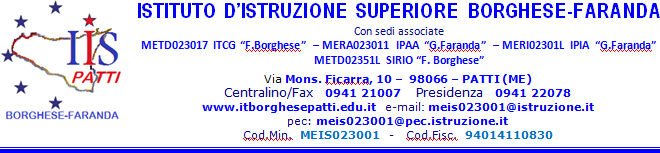 Al Dirigente ScolasticoIIS Borghese-FarandaPattiAll’Ufficio personaleOGGETTO: accreditamento delle Istituzioni scolastiche quali sedi di svolgimento delle attività di tirocinio ai sensi del D.M. n. 249/2010, integrato dal D.M.8 novembre 2011 e dal D.M.n. 93/2012. Indicazioni operative, aggiornamento e integrazione per l’a.s. 2020/21Il/la sottoscritto/a ………………………………………………….., nato/a a ……………………………….il……………………docente a tempo indeterminato dell’IIS Borghese-Faranda di PattiDICHIAROla mia disponibilità a ricoprire il ruolo di tutor di tirocinio.COMPILARE LA SOTTOSTANTE TABELLA  e inviare a meis023001@istruzione.it entro il giorno 12 gennaio 2021.Data, FIRMA DEL DOCENTE______________________Cognome e Nome del docenteClasse di concorso e denominazioneD.M. 259/2017Docente Curricolare Docente sostegnoInsegnamento CLIL